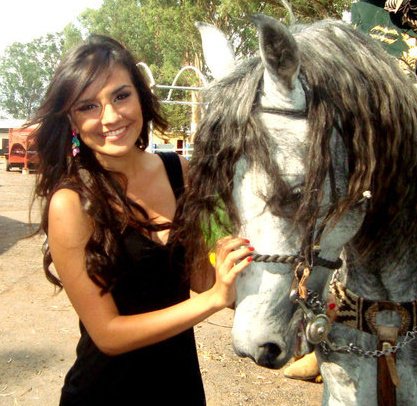 FORMACION ACADEMICAIngeniería en Administración
ITZ Zapotlanejo | 2011-2015PRACTICAS PROFESIONALESEncargada de imagen corporativa
Cromadora Hnos. Pulido | junio- Diciembre 2015EXPERIENCIA LABORALEncargada de turismo
Ayuntamiento de Zapotlanejo |2010- FEBRERO 2015 ° Representación en Junta de Consejo regional
            +Gestión de recursos  y necesidades de promoción.° Recorridos en Puente de calderón° Recorridos Municipales             +Creación de grupo de guías turísticas ° Eventos patrios y patronales ° Gestión de cursos “calidad en el servicio y cultura turística”                                              impartido por la secretaria de turismo Directora en la agencia de modelos
 GM by Jacqueline Morales | Octubre 2015- Junio 2018  ° Administración de la empresa
° Contabilidad de la empresa
°Coordinación de la escuela de modelaje
         ° Relaciones PublicasAdministradora
      Marca de Ropa Bardeli.   ° Administración de la empresa   ° Posicionamiento de marca   ° Control de producción  CONOCIMIENTOSOffice, photoshop, Render, prizeHABILIDADES Trabajo en equipo, resolución de problemas, Trabajo bajo presión, ordenada, Responsable.